The Royal (Crown Aided) First School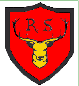 Health and Safety Policy“Inspired to learn”The school has adopted the Health and Safety Policy of the Royal Borough of Windsor and Maidenhead.Review frequency: Governing body or proprietor or local authority free to determine. Approval: Employer free to determine how to implement. Legislation: The Health and Safety at Work Act 1974: Sections 2(3), 3 and 4. Risk Assessments: The Management of Health and Safety at Work Regulations 1999: SI 1999/3242. The 1999 regulations impose a duty on employers to produce a risk assessment. This policy will be reviewed at least every year.The Policy StatementIn recognition of its statutory duties in accordance with the provisions of the Health and Safety at Work etc. Act 1974, the Governing Body as the employer will take all reasonably practicable steps to ensure the health, safety and welfare of all staff and pupils whilst engaged in school activities.  This school’s policy forms the local arrangements and should be read in conjunction with the Royal Borough Windsor and Maidenhead Corporate Health and Safety Policy.In particular, the Governing Body will ensure, so far as it is reasonably practicable;That all places under its control, where staff and pupils are required to work, are maintained in a condition that is safe and without risk to health and safety.That hazards arising from the use, handling, storage and transportation of articles and substances used in the School are adequately controlled.That equipment and systems of work are safe and without risk to health and safety.Furthermore, the school undertakes to provide adequate information, instruction, training and supervision to enable staff and pupils to avoid hazards and contribute positively towards their own health and safety and that of others.In addition, the school will ensure, so far as is reasonably practicable, that the health and safety of non-employees is not adversely affected by its activities.The Head Teacher with the assistance of other staff members will endeavour to implement this policy.The school believes that no policy is likely to be successful unless it actively involves staff themselves.  For this reason the policy will include appropriate arrangements for consultation with staff and will encourage them to identify hazards and suggest measures for improving safety performance.Where the Borough provides services, the local arrangements for the school follow the RBWM Corporate H & S Policy and Codes of Practice.This policy statement supersedes any previously issued.Responsibilities for Implementing the PolicyThe Governing BodyThe responsibility for ensuring that health and safety procedures within the school are adequate rests with the Governing Body.  The Governors, with assistance from the Head Teacher and staff will ensure that all necessary procedures are devised, implemented, monitored and reviewed to ensure compliance with these procedures and that they remain appropriate.  In particular they will:Make arrangements to ensure the school has an up to date health and safety policy.Have in place procedures to identify hazards and evaluate risk control measures.Delegate health and safety responsibility to some staff and ensure they are followed.   Ensure a governor attends appropriate health and safety briefing provided by the LEA or the School.Have health and safety on the agenda of Finance and General Purposes committee meetings. Ensure the Head Teacher, as the Key Manager for health and safety, is supported to carry out the appropriate responsibilities as detailed below.The Governing Body will provide:A safe environment for pupils, staff, visitors and other users of the premises plant, equipment and systems those are safe.Safe arrangements for transportation, storage and use of articles and substances.Safe and healthy conditions that take account of; Statutory requirementsApproved Codes of PracticeDepartment for Education guidance.RBWM Corporate Codes of Practice for those RBWM provided services that have been bought into.Adequate information, instruction, training and supervision.Provision of all necessary safety and protective equipment.  Responsibilities of the Head TeacherThe Head Teacher as the officer in charge of the day to day management of the school will carry out the duties of Key Manager detailed below.  In his/her absence the Senior Teacher or Acting Head teacher will carry out these functions;To pursue the objectives of the Governing Body and the LEA with respect to health and safety.To ensure health and safety is an agenda item in staff meetings.To ensure risk assessments are carried out and appropriate actions are taken to remove potential hazards or reduce the level of risk.To co-operate with accredited Safety Representatives and Safety Advisers and offer them assistance to carry out their prescribed functions.To receive written reports from Safety Representatives and Safety Advisers concerning possible hazards and to respond in writing within a reasonable period of time to the points made. Take reasonable steps to prevent a recurrence of any accidents, near misses and dangerous occurrences and ensure in accordance with the Borough’s procedures.To ensure that materials and equipment purchased are safe and without risk when properly used and are adequately maintained.To ensure induction training to all new members of staff and all training needs of both new and existing staff are assessed, relevant training is provided and a record of these is kept.To keep abreast of the changes in the Borough’s Corporate Health and Safety Policy and Codes of Practice and pass on the information to the staff concerned. Responsibility for implementing the policy in the common parts of the building.  In particular he/she will liaise with contractors and will provide them with information on any hazards such as asbestos, electrical services, fire safety etc. that they may come across whilst working on school premises.Ensure that contractors do not place health and safety of staff and students at risk whilst on school premises.Following an accident will undertake or oversee any remedial repairs or actions as required.  Responsibilities of Class Teachers Class Teachers will ensure that;Staff and pupils follow safe working practices and will if required; carry out a risk assessment of activities in accordance with any guidance issued.Staff is made aware of their responsibilities.  Termly equipment inspections are carried out within their area of work. Any defects will be reported to the Head Teacher. The Bursar will gain quotes to replace/repair defective equipment at the earliest opportunity, subject to budgetary constraints.He/she investigates the cause of all accidents, near misses and dangerous occurrences and reports findings to the Head Teacher.The training needs of staff are regularly reviewed. The Head teacher will be advised of any additional training requirements. Responsibilities of All StaffStaffs have a duty under the Health and Safety at Work etc Act 1974 to co-operate with the Head Teacher to ensure this policy is implemented.  They must use equipment in a safe manner and in accordance with the information, instruction and training given and take all reasonable steps to ensure the health and safety of those affected by their activities.  The Head Teacher welcomes suggestions from staff for improving health and safety within the school.All staff are expected to check equipment and classrooms regularly and report their findings to the Head Teacher.  If staffs notice anything hazardous or areas needing repair during the normal course of their working day, they will complete the Staff Health and Safety Log, copies of which can be found in the Staff Room and the School Office.  The Head Teacher will review and take action where applicable. The Health and Safety/Premises committee will review termly, update the log and report all unsanctioned items to the Finance and General Purpose meeting. However, if the issues identified are of a serious nature, then the Head teacher will inform the Health and Safety/Premises committee as soon as they are brought to her attention.All Class Teachers are expected to carry out the RBWM classroom checklist annually, each September & return to the Head Teacher who will review and take action where applicable.Monitoring the Effectiveness of the Policy / Health and Safety AdviceThe implementation of this policy will be monitored by regular inspection by the Class Teachers and the Head Teacher.  In addition, the Borough Health and Safety Advisors will carry out an audit of the school once every 12 – 18 months.  Health and Safety Advisors are also available for advice at any time.  They can be contacted on 01628 796000 – 1 for HR then 4 for H&S.  Hazardous SubstancesHazardous substances may be used in the school both for teaching and for cleaning and minor maintenance.  A COSHH assessment is carried out for each product and the Material Safety Data Sheet made available.AsbestosThe school has been surveyed for asbestos.  The Borough Building Services Unit hold the asbestos register and a copy is held in the School Office.The register must be referred to prior to any maintenance work being carried out by School staff or contractors.  Furthermore, any damage to asbestos, or substances suspected to be asbestos, is reported immediately to Building Services on 01628 796476 and the area cordoned off until it is made safe.     Electrical SafetyElectrical equipment is tested annually as part of the Borough’s contract.  First AidThe school has a number of first aiders to ensure there is adequate cover. The named First Aiders are Tim Houghton and Michelle Oke. All first aid boxes must be regularly checked by Tim Houghton to ensure they are adequately stocked and out of date stock is removed. Teacher’s responsible for school trips will be responsible for ensuring that a First Aid Kit and any medicines/inhalers are always taken.AccidentsAll serious accidents must be reported to the Head Teacher or Senior Teacher.  All staff are responsible for recording all accidents on a duplicated accident report form. The pupil must take the top copy home and the other copy must be given to the school office for filing in the central file.ContractorsThe Building Services Unit oversees large projects.  They will ensure competent contractors are employed and work is carried out safely.  They will monitor contractor’s activity.  The school may also employ contractors.  In these circumstances the Head Teacher will ensure competent contractors are employed and health and safety matters are given top priority.  Contractors are required to carry out a risk assessment prior to commencement.  Violence Against StaffThe LA, Governors and the Head Teacher will not tolerate acts of aggression against staff from any person.  Such incidents will be dealt with in accordance with the LA’s policy on violence against staff.  Should members of staff be subjected to violence they will receive all the support needed form the LA and the School.   FireA range of fire fighting equipment is available in the school as prescribed by the Chubb annual visits.  The Borough and / or Chubb maintain these.  The Caretaker will carry out weekly tests on the Fire Alarm and keep a log of the tests. The Head teacher will ensure that termly fire drills are carried out and a record of these will be kept. In addition, the LA nominated contractor will carry out periodic services of the Fire Alarm system. The Head Teacher must ensure all escape routes are kept clear at all times.  All staff are requested to report blocked escape routes to the Head Teacher immediately they are identified. A Personal Emergency Evacuation Plan will be completed for any individuals with short or long-term impairment.Working Outside of Normal HoursWhen a member of staff is working outside normal working hours, the Head Teacher will be informed so that appropriate security measures can be implemented.  The Head Teacher has been provided with means of communications and is able to call for assistance if needed.Manual HandlingAll staff may carry out manual handling from time to time.  All these activities will be assessed in accordance with the guidelines issued by the HSE. These staff will be provided with training on safe lifting techniques.Detailed arrangements for the implementation of the above areas of safety management are provided in the Corporate Codes of Practice on First Class.SecuritySecurity is of great importance to the school.  The Head Teacher is responsible for ensuring all the security measures that have been put in place are working effectively and are regularly monitored.  All breaches of security must be reported to the Head Teacher who will take the appropriate action.Administration of MedicationParents may request the School to administer medication to pupils during school time. A form must be completed before any medication can be given. Due to the importance of this task the Health and Safety Advisers can provide a separate procedure if there is an issue within the school.Adventure ActivitiesTeachers organising activities away from the school site must carry out risk assessments to include travel to and from the site area, risk assess the activity and ensure that all activities are safe before taking the children off site.  This can be checked with the Off Site and Adventure Advisory Services on 0118 9835922 (fax 9833454).  The LEA has issued separate guidance on off-site activities. Teachers organising such activities must familiarise themselves with the guidelines.Transportation of PupilsPlease see separate policy. LegionellaIWS (RBWM contractor) to carry out regular water checks on behalf of the Borough. A record is kept in the School Office. The Site Controller runs the taps in the old school kitchen, the schoolhouse kitchen and the bathroom in the schoolhouse once a week. The schoolhouse upstairs toilet is also flushed and the shower runs. This policy will be monitored every year. Staff will be asked to complete a checklist alongside a safety walk conducted by the head teacher and the governor responsible for H&S.  Date reviewed:02.02.2015Date ratified:17.03.2015Date of next review:March 2017To be reviewed by: Input Committee